Kayak 2NZ0IA Summary Sheet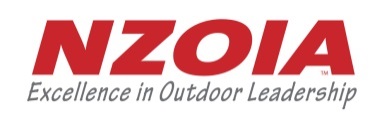 Name: Name: Name: The purpose of this form is to summarise your logbook so we can clearly see the prerequisite days required for this qualification. These are an absolute minimum expectation for those planning to sit this assessment. Please summarise all your logged experience. A river trip is considered to be at least 2 hours duration from put in to get out on a recognised section of river. A valid teaching session is an organised event with expected outcomes (not teaching friends informally). Instructing experience can include being a co-instructor or assistant instructor.The purpose of this form is to summarise your logbook so we can clearly see the prerequisite days required for this qualification. These are an absolute minimum expectation for those planning to sit this assessment. Please summarise all your logged experience. A river trip is considered to be at least 2 hours duration from put in to get out on a recognised section of river. A valid teaching session is an organised event with expected outcomes (not teaching friends informally). Instructing experience can include being a co-instructor or assistant instructor.The purpose of this form is to summarise your logbook so we can clearly see the prerequisite days required for this qualification. These are an absolute minimum expectation for those planning to sit this assessment. Please summarise all your logged experience. A river trip is considered to be at least 2 hours duration from put in to get out on a recognised section of river. A valid teaching session is an organised event with expected outcomes (not teaching friends informally). Instructing experience can include being a co-instructor or assistant instructor.Personal experiencePersonal experienceTotalTotal number of personal river trips (at least 100 trips on at least 10 different rivers, formal training days not included) Total number of personal river trips (at least 100 trips on at least 10 different rivers, formal training days not included)  Of these, how many trips were on Class 4 or above? (at least 20) Of these, how many trips were on Class 4 or above? (at least 20)List river sections, river and class:List river sections, river and class:List river sections, river and class:Instructional experienceInstructional experienceTotalTotal number of river trips leading and managing groups (at least 40)Total number of river trips leading and managing groups (at least 40)Of these, how many trips were on Class 3 or above? (at least 20)Of these, how many trips were on Class 3 or above? (at least 20)List river sections, river and class:List river sections, river and class:List river sections, river and class: Instructing intermediate/advanced kayak skills Instructing intermediate/advanced kayak skills Instructing intermediate/advanced kayak skillsNumber of rolling sessions (at least 10)Number of rolling sessions (at least 10)Number of flat-water teaching sessions (at least 10)Number of flat-water teaching sessions (at least 10)Number of moving water teaching sessions (at least 10)Number of moving water teaching sessions (at least 10)Number of river rescue techniques sessions (at least 10)Number of river rescue techniques sessions (at least 10)Formal TrainingFormal TrainingTotalNumber of days of formal instruction you have received as part of a programme, training course etc.Number of days of formal instruction you have received as part of a programme, training course etc.Have you attended a pre-assessment training programme administered by a NZOIA Kayak qualification holder?Have you attended a pre-assessment training programme administered by a NZOIA Kayak qualification holder?If yes, when & where:If yes, when & where:If yes, when & where: